Министерство образования, науки и молодежной политики Нижегородской областиГосударственное бюджетноепрофессиональное образовательное учреждение«Дзержинский  химический  техникум  им. Красной Армии»Внеклассное мероприятие«Спортивный химик»Авторы: Аладьина О.Г.,преподаватель  физической культуры,      Абрамова И. Ю.преподаватель химииг. Дзержинск      2018 г.ВВЕДЕНИЕ     Формирование стремления к здоровому образу жизни у подрастающего поколения – одна из важнейших задач современности.       Правительство обеспокоено состоянием здоровья населения России, в стране принят ряд законодательных документов, касающихся укрепления здоровья.Указы Президента РФ:№ 1351 от  09.10.2007 « Об утверждении Концепции демографической политики РФ на период до 2025 года».№172 от 24.03.2014 «О Всероссийском физкультурно – спортивном комплексе «Готов к труду и обороне» (ГТО)Федеративные законы:1. №323 – ФЗ  от 21.11.2011 ( с изменениями и дополнениями) «Об основах охраны здоровья граждан в  РФ»2. № 273-ФЗ РФ  от 29.12.2012 № 273-ФЗ  «Об образовании»3. № 329 - ФЗ от 04.12.2007 (ред. от 29.06.2015) « О физической культуре и спорте в РФ».     Оздоровлению общества способствует физкультура и спорт, именно поэтому сейчас идёт популяризация спорта, олимпийского  движения, организуется сдача норм комплекса ГТО.   Внеурочная  и  внеклассная  работа являются основным видом деятельности по привлечению студентов к здоровому образу жизни. А также способствует улучшению здоровья, повышению умственной  и физической работоспособности.        Модернизация процесса физического воспитания заставляет  нас, преподавателей, отходить от старых форм, решаться на эксперименты, разнообразить формы и методы обучения.     В ГБПОУ «ДХТ имени Красной Армии»  разработана  «Программа развития воспитательной компоненты на 2016-2020 годы», в рамкахкоторой, реализуется воспитательный проект «Здоровое поколение  - здоровая Россия». Целью проекта является формирование у детей и подростков потребности в здоровом образе жизни, как неотъемлемой части физического и духовного развития. Здоровый образ жизни предполагает физическую нагрузку, оптимальный режим труда и отдыха, достаточную двигательную активность, отрицательное отношение к вредным привычкам, позитивное восприятие жизни и др. Все эти факторы мы стараемся развивать  у наших студентов. В данном мероприятии, планировалось показать, как важно быть не только интеллектуально развитым, но и физически подготовленным к любым испытаниям.Хотелось показать на практике будущим технологам, как необходимо уметь применить свои знания в нестандартных условиях. Поэтому  преподаватели решили объединить в одном внеклассном мероприятии умения и навыки двух дисциплин: химии и физкультуры. Наши студенты проходят практику на предприятии военно промышленного комплекса и от их знаний, умений, быстроты реакции действовать в аварийных ситуациях зависят жизни людей. Во время конкурсов были созданы условия, когда студент на высоком пульсе, выполняя сложные координационные упражнения, должен правильно применить свои профессиональные знания по химии. Уметь  работать в команде, верить в свои силы и делать выводы на будущее.Целью данного мероприятия является повышение интереса к будущей профессии – технолога, популяризация  здорового образа жизни среди студентов. Мероприятие «Спортивный химик» построено на межпредметных и метапредметных связях, и проводится преподавателями физкультуры и химии.   При планировании и подготовке внеклассного мероприятия «Спортивный химик»  целесообразно поставить следующие задачи:Оздоровительно- развивающие:  - закрепление знаний по химии;  - формирование интереса и мотивации к занятиям спортом;  - развитие основных двигательных качеств: силы, скорости, выносливости,        координации движений;Воспитательные:- воспитание дружбы и взаимовыручки в командах; - воспитание морально – волевых качеств: целеустремленности и воли к победе.     Это мероприятие лучше провести в рамках классного часа между двумя группами одной специальности. В зависимости от возраста задания по химии будут усложняться. Наличие элементов соревнования, поможет сплочению групп и  научит студентов работать в команде, а также способствует выявлению спортивных лидеров и привлечению студентов к занятиям в секциях дополнительного образования техникума.       Данное мероприятие целесообразно проводить в спортивном зале образовательного учреждения с привлечением студентов - старшекурсников в качестве помощников. Ответственность за музыкальное сопровождение можно поручить членам студенческого клуба. Тестовые вопросы по химии подготовят старшекурсники, занимающиеся в кружке «Юный химик». Подготовку спортивного инвентаря и оформление зала поручить студентам, занимающимся в спортивных секциях.       В члены жюри можно пригласить технологов с химического предприятия, а также коллег из других учебных заведений.      Участниками соревнований могут быть студенты первого, второго, третьего курса химических специальностей. Команды могут быть однополыми и смешанными. А также этот праздник можно провести на муниципальном уровне среди студентов разных техникумов. Состав команды  - шесть человек. Спортивные задания подбираются с учетом физической подготовленности студентов.ОСНОВНАЯ ЧАСТЬМероприятие состоит из трех основных этапов:1. Подготовительный.2. Основной.3. Заключительный.Подготовительный этап.При подготовке к проведению мероприятия  необходимо  учесть следующие  моменты.Запланировать дату, место и время проведения праздника.Разослать приглашения членам жюри и гостям праздника.Написать сценарий праздника.Подобрать ведущих,  провести несколько  репетиций.Назначить ответственных за музыкальное сопровождение.Подобранное музыкальное сопровождение сверить со сценарием и провести  репетиции.Подобрать помощников, которые должны будут демонстрировать конкурсные задания.  Провести с ними репетиции.Подготовить  несколько показательных музыкальных номеров для заполнения пауз во время праздника. Разметить дистанцию, назначить контролеров.Повесить афишу мероприятия, вручить пригласительные билеты студентам и преподавателям.Подготовить сувениры и грамоты для участников команд. Подготовить   сувениры для  помощников и участников показательных выступлений.Для членов жюри заготовить таблицы с критериями оценок за каждый вид соревнования.14.Для проведения мероприятия организаторам  необходимо подготовить  следующее оборудование:- флаг Российской Федерации;- музыкальная аппаратура и два микрофона.Для проведения соревнований потребуется следующее оборудование:- спортивный  инвентарь (мячи футбольные и баскетбольные, фишки,   барьеры, два обруча, два теннисных мяча  и две теннисные ракетки)- манишки двух цветов для участников команд;- десять карточек с номером химического элемента;- две таблицы Менделеева;- два плаката «Вещества и смеси»;- жетоны на подсказку;- два кроссворда с вопросами по химии;- загадки по химии.Основной этап.Сценарий проведения праздникаПод звуки марша команды входят в зал и строятся в одну линию.1 Ведущий: Всем встать. Равнение на флаг Российской Федерации (звучит гимн России).2 Ведущий: Здравствуйте мы рады приветствовать вас на открытом внеклассном мероприятии «Спортивный химик». 1 В. Не так давно наш техникум отметил свое 90 –летие со дня образования. И не секрет, что успехи в области химии тесно переплетаются со спортивными победами нашего техникума.2 В. Химическая промышленность постоянно нуждается в людях с профессиональными знаниями.1 В. А если профессионал здоровый, сильный, умелый, то каждый работодатель захочет иметь в штате такого сотрудника.2 В. Поэтому мы сегодня проверим ваши знания по химии в нестандартных спортивных условиях.1 В. Проверим вашу ловкость, умение быстро найти правильное решение, сориентироваться в сложной ситуации.2 В.А оценивать ваши способности будет компетентное жюри.1 В. Главный технолог Федерального казенного предприятия «Завод им. Я. М. Свердлова» (назв. имя)2 В. Заместитель директора по внеклассной работе (назв. имя).1 В. Председатель химической предметно – цикловой комиссии (назв. имя). 2 В.  Наши соревнования включают в себя следующие конкурсы:1 В. «Знакомство с командами»2 В.  «Вещества и смеси»1 В. «Снайпер»2 В. «Умный, быстрый, ловкий»1 В. «Игра с болельщиками»2 В. В проведении наших конкурсов нам не обойтись без помощников и это будут студенты 25 группы: (назв. имена). За музыкальным пультом студент 33 группы: (назв. имя).1 В. Ваши ведущие: преподаватель химии (назв. имя) и руководитель физического воспитания (назв. имя).2 В. Все готовы, и мы даем старт нашим соревнованиям.1 В.   Конкурс «Знакомство с командами»Пять участников каждой команды по очереди бегут до противоположной стороны зала, берут карточки с номером химического элемента и возвращаются обратно. Шестой участник не бежит, а составляет слово из первых букв названий химических элементов, используя таблицу Д. И. Менделеева. Это и будет  – название команды. Выстроившись в одну линию, команда называет свое название.2 В. Выигрывает команда, которая первая составит и  назовет свое название. Максимальное количество баллов 6: 1 балл за быстроту, 2 балла четкое произношение названия, 3 балла за правильное составление названия.1 В. Конкурс «Вещества и смеси»Каждый участник, обводя футбольным мячом фишки, добегает до плаката «Вещества и смеси». И обводит красным цветом смесь, а зеленым вещество.Каждый участник отмечает одну смесь и одно вещество.2 В.  Выигрывает команда, которая быстрее и правильнее выполнит задание. Максимальное количество баллов 8: 1 балл за правильный ответ и 2 балла за быстроту выполнения задания1 В. Пока жюри подводит итоги 2 конкурсов мы рады приветствовать студентку 25 группы (назв. имя) и ее музыкальный номер.2 В. Для подведения предварительных итогов слово предоставляется председателю жюри .1 В. Конкурс «Снайпер». Просим команды пройти в центр зала.Каждый участник, ведя баскетбольный мяч, добегает до баскетбольного щита выполняет один бросок, и, ведя мяч, возвращается обратно, передавая мяч следующему игроку. В случае попадания команда получает жетон на подсказку. Задание выполняется, пока команда не отгадает химический элемент из таблицы Менделеева.2 В.  Побеждает команда, которая первая отгадает элемент. Максимальное количество баллов 8: 1 балл за попадание и 2 балла за быстроту выполнения задания.1 В. Конкурс «Умный, быстрый, умелый»Каждый участник, преодолевает полосу препятствий, добегает до кроссворда и отгадывает слово. Затем возвращается бегом и передает эстафету следующему участнику.     Ведущие объявляют показательный  музыкальный номер2 В. Полоса препятствий: 1 – прыжки на двух ногах через барьеры, 2 – «игольное ушко» пролезть через обруч, 3 – прыжки с мячом (мяч зажат коленями), 4 - пронести мяч на теннисной ракетке1 В.  .  Побеждает команда, которая первая отгадает кроссворд. Максимальное количество баллов 8: 1 балл за правильно угаданное слово и 2 балла за быстроту выполнения задания.2 В. Наша конкурсная программа завершена, и мы просим жюри подвести итоги соревнований.1 В. А у болельщиков есть прекрасная возможность заработать сладкий приз, если они правильно дадут ответ на загадки по химии. Ответы принимаются после поднятия руки. 2 В. Конкурс «Загадок»Заключительный этап1 В.: И настал у нас сейчас       Самый долгожданный час,        Если все уже готово,      Пусть жюри замолвит слово.2 В. Командам, построиться для  подведения итогов и награждения.1В. Слово предоставляется председателю жюри (назв. имя) главному технологу Федерального казенного предприятия «Завода им. Я. М. Свердлова». Председатель жюри подводит итоги, объявляет общие результаты соревнований и награждает участников грамотами и сувенирами. Все участники, помощники праздника получают  небольшие призы.Список литературыПо химии:Глинка Н.Л. Общая химия.-Л.:Химия,2003. - 728 с.Габриелян О.С., Остроумов И.Г., Соловьев С.Н., Маскаев Ф.Н. Общая химия: Учебник для учреждений с углубленным изучением химии.-М.: Просвещение,2015. - 319 с.Химия: неорг. химия: учеб. для обр. учреждений / Г.Е. Рудзитис, ФюГю Фельдман. – М.: Просвещение, ОАО «Московские учебники», 2016. – 208 с. По физкультуре: Бишаева, А.А. Физическая культура: Учебник для учреждений нач. и сред. проф. образования / А.А. Бишаева. - М.: ИЦ Академия, 2012. - 304 c.Каинов, А.Н. Физическая культура 1-11классы: комплексная программа физического воспитания учащихся В.И. Ляха, А.А. Зданевича. / А.Н. Каинов, Г.И. Курьерова. - М.: Советский спорт, 2013. - 171 c. Муллер, А.Б. Физическая культура: Учебник и практикум для СПО / А.Б. Муллер, Н.С. Дядичкина, Ю.А. Богащенко. - Люберцы: Юрайт, 2016. - 424 c.Решетников, Н.В. Физическая культура: Учебник для студ. учреждений сред. проф. образования / Н.В. Решетников, Ю.Л. Кислицын, Р.Л. Палтиевич, Г.И. Погадаев . - М.: ИЦ Академия, 2013. - 176 c.ПриложениеЗадание  к конкурсу «Знакомство с командами»Карточки для команд содержали следующую информацию:1команда: S-№16,   Pt-№78,   Os- №76,   Rh- №45,  Te- №32(название команды получается СПОРТ) 2 команда: Se-№ 31,  Tc - №43,  At- №85,  Ra - №88,  Ti- № 22(название команды получается СТАРТ)Задание  к конкурсу «Вещества и смеси»Плакат «Вещества и смеси» следующего содержания:ВоздухЖелезоНефтьАзотМорская водаУглекислый газЛатуньКислородМедьПесокЗолотоГрафитЗадание  к конкурсу «Снайпер».Всего жетонов пять. Жетон содержит  следующую подсказку: металл, номер группы, номер периода, побочная или главная подгруппа, периодический номер.Задание  к конкурсу «Умный, быстрый, умелый»Кроссворд следующего содержания: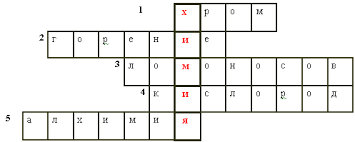 5. Задание к конкурсу «Загадок»Примерно века два назадОткрыт он был случайно.Сейчас знаком с ним стар и млад,Он и для вас не тайна.Известно, что горит отличноВ нем сера, фосфор, углерод,Железо, магний. ЭнергичноСгорает даже водород.                                        ( Кислород)2 загадка. Газ – ненужный нам отброс-                              В поле в пищу перерос ( Углекислый газ)3загадка. По прозванью инвалид,                 Но крепок в деле и на вид. (Хром)4 загадка. Тот элемент в печной трубе                              Находим в виде сажи,                              И в простом карандаше                              Его встречаем даже. (Углерод)5 загадка. Он безжизненным зовется, но жизнь без него не создается. (Азот)6 загадка. Ослепительным пламенем ярким,Как звездочка, вспыхнув, горит.Металл тот и белый и легкийВ двенадцатой клетке стоит. (Магний)7 загадка. В технике сплавов нашел применение Как стойкий и легкий металл,И в деле кораблестроенияВажное место занял.        (Алюминий) 8 загадка.  Металл в солях  - опора многихА нас без него не носили бы ноги. (Кальций)9 загадка. Гость из космоса пришелВ воде приют себе нашел.                                   (Водород)          10 загадка. Белым – воздуха боитсяПокраснел, чтоб сохраниться.                         (Фосфор)